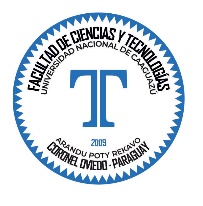 REQUISITOS PARA LA INSCRIPCIONLos interesados que culminaron la Educación Media deberán presentar:Certificado de Estudios original del MEC visado por el Rectorado de la UNCA.Fotocopia autenticada de Cédula de identidad paraguaya. En el caso de los extranjeros, pasaporte o documento de identidad válido para los países del MERCOSUR.Fotocopia del Título de Bachiller, autenticada por la escribanía Certificado de antecedentes policiales.Cuatro fotos tipo carnet recientes en colores de 3 cm por 4 cm. Certificado de Nacimiento Original.Los interesados que están cursando el Tercer Curso de la Educación Media deberán presentar:Constancia de Estudio de la Institución a la cual pertenece, en la cual conste que el mismo es Alumno del Tercer Curso de la Educación Media.Fotocopia autenticada de Cédula de identidad paraguaya. En el caso de los extranjeros, pasaporte o documento de identidad válido para los países del MERCOSUR.Certificado de antecedentes policiales.Cuatro fotos tipo carnet recientes en colores de 3 cm por 4 cm. Certificado de Nacimiento Original. REQUISITOS PARA EL REGISTRO DE BENEFICIARIOS DE LA GRATUIDAD DE ARANCELES EDUCATIVOS (LEY N° 6628/2020)a) Para los POSTULANTES A LAS CARRERAS DE GRADO, egresado de la Educación Media de instituciones del sector oficial público y de instituciones educativas del sector privado subvencionado:Copia autenticada por escribanía de  la  cedula  de identidad vigente, o en su efecto del  pasaporte,  o  DNI  en caso de ser extranjero.Copia autenticada por  escribanía  del  título  de  bachiller,  o en su efecto certificado de estudio de  la Educación Media visado por el Rectorado de la UNCA.Formulario aprobado, completado por el interesado, en carácter de declaración jurada.b) Para los POSTULANTES A LAS CARRERAS DE GRADO, egresado de la Educación Media de instituciones educativas privadas:Copia autenticada por escribanía de  la  cedula  de  identidad vigente.Copia autenticada por escribanía del título de bachiller, o en su efecto certificado de estudio de la Educación Media visado por el Rectorado de la UNCAConstancia de estar inscripto en el Registro Social de Hogares, del Ministerio de Desarrollo Social.Formulario aprobado, completado por el interesado, en carácter de declaración jurada